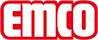 emco BauEmco MARSCHALL Original s gumovou vložkou a kartáčovou kazetou 522 TLS SGCBTyp522 TLS SGCBzatíženíextrémnínosný profilz hliníku odolného proti zkroucení s izolací proti kročejovému hluku na spodní straně. Profily jsou v oblasti taktilního systému navádění střídavě provedeny ve dvou výškách.přibl.výška (mm)22pochozí plochazapuštěné, vlhkost odpuzující, povětrnostním vlivům odolné rýhované gumové vložkystandartní vzdálenost mezi profily cca (mm)3 mm gumové podložkyBarvyKartáčové štětinky v šedé barvěKartáčové štětinky v černé barvěČernáGumováspojenís tyčkou se závitemzáruka4-letá zárukaRozměryŠířka rohožky: ……………mm (délka profilů)Hloubka rohožky: …………mm (směr chůze)kontaktNovus Česko s.r.o. · 464 01 · Raspenava 191 · Tel. (+420) 482 302 750 · Fax (+420) 482 360 399 · rohozky@novus.cz · www.emco-bau.com